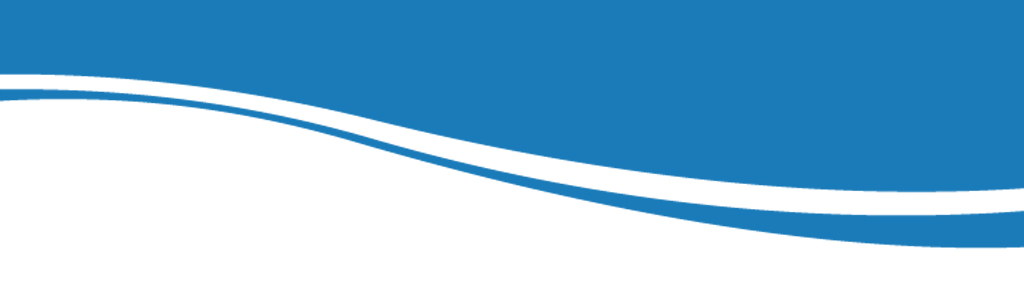 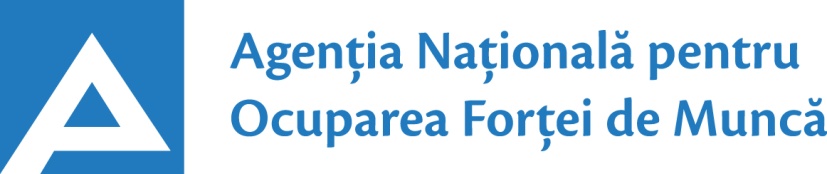 10.10.202324.01.2017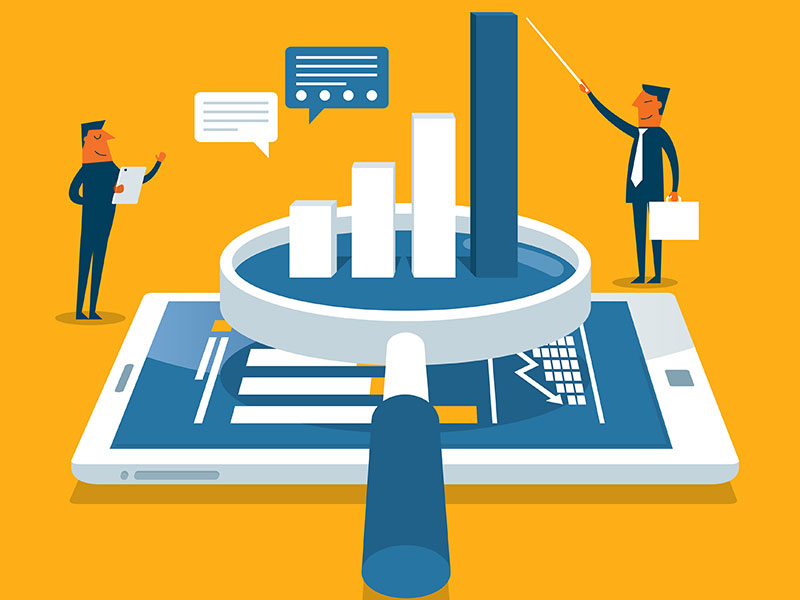  Observatorul pieței munciiConform  bazei de date a Agenției Naționale pentru Ocuparea Forței de Muncă la data de 10.10.2023 erau în evidență 10852 locuri de muncă vacante. În aspect teritorial, numărul locurilor de muncă vacante, disponibile în fiecare subdiviziune teritorială de ocupare a forței de muncă, constituie: Pentru persoanele cu nivel de instruire superior și postsecundar sunt disponibile2346 locuri de muncă vacante, constituind cca 22% din numărul total de locuri vacante. Pentru persoanele cu nivel de instruire profesional tehnic-secundar și pentru muncitori necalificați/muncitoare necalificate, Agenția Națională pentru Ocuparea Forței de Muncă oferă 8506 locuri de muncă, ce constituie 78% din numărul total de locuri de muncă vacante:Sunt oferite următoarele locuri de muncă pentru muncitori necalificați/muncitoare necalificate:Persoanele aflate în căutarea unui loc de muncă, se pot adresa la subdiviziunile teritoriale pentru ocuparea forței de muncă, unde pot primi informații privind locurile vacante. Prezentul buletin este elaborat în concordanță cu „Clasificatorul ocupațiilor din Republica Moldova (CORM 006-21)”, aprobat prin ordinul Ministerului Muncii,Protecției Sociale nr. 11 din 12.11.2021.STOFMLocuri vacanteSTOFMLocuri vacantemun. Chișinău5120Fălești122Bălți1063Anenii Noi121Ungheni542Râșcani118Orhei313Leova117Cimișlia240Cahul116UTAG237Ștefan Vodă109Călărași226Glodeni89Florești225Taraclia85Ocnița192Căușeni84Hâncești178Criuleni70Edineț177Rezina69Ialoveni168Cantemir63Nisporeni152Drochia54Briceni151Dondușeni39Strășeni151Telenești37Soroca138Sângerei17Șoldănești137Dubăsari 10Basarabeasca122Domenii/grupe majore/ocupațiiLocuri vacanteTotalDin care:Tehnicieni/tehniciene, maiștri și alți specialiști asimilați/alte specialiste asimilate972subofițer în domeniul ordinii publiceși securității statului – 160ofițer de investigații – 126ofițer de urmărire penală – 118inspector/inspectoare (alte domenii) – 98subofițer în securitatea frontierei – 86ofițer în domeniul ordinii publice și sec. statului - 79inspector/inspectoare în domeniul ordinii publiceși securității – 52subofițer de investigații – 40magaziner/magazineră – 26maistru în lucrări de construcție și montaj – 20tehnician/tehniciană (diverse domenii) – 19funcționar/funcționară administrativ(ă) – 17laborant/laborantă (alte domenii) – 16maistru (alte domenii) – 15controlor/controloare calitatea producției și proceselor tehnologice – 12colectro/colectoare cteanțe - 12tehnician/tehniciană sisteme de alarmă – 11maistru în construcții - 10ofițer punte secund – 9agent/agentă (diverse domenii) - 9tehnician/tehniciană telecomunicații – 8tehnician/tehniciană laborant(ă) pentru lucrări de drumuri și poduri - 6tehnician/tehniciană mecanic(ă) – 5laborant/laborantă determinarea calității produse agricole – 5tehnician/ tehniciană topometrist(ă) – 4controlor/controloare calitateproduse nealimentare – 4bucătar-șef/bucătăreasă-șefă – 5Specialiști/specialiste în diverse domenii de activitate429inginer/ingineră (diverse domenii) – 50șef/șefă (alte domenii)  – 27manager (alte ramuri) – 20manager de oficiu - 20balerin/balerină - 17 secretar/secretară (diverse domenii) – 17agent/agentă de turism - 15specialist/specialistă (alte domenii) – 14manager (șef/șefă) în comerț - 14inginer/ingineră silvic(ă) - 11specialist/specialistăîn recrutare/resurse umane – 10inginer/ingineră în telecomunicații – 10telemarketolog – 10cercetător/cercetătoare științific(ă) – 10actor/actriță – 10merceolog/merceologă – 9manager în vânzări – 9inginer/ingineră electrician(ă) – 8documentarist/ documentaristă – 8tehnolog/tehnologă-șef(ă) – 8jurisconsult/jurisconsultă – 7specialist/specialistă asistență telefonică – 7inginer/ingineră mecanic(ă) – 7diriginte/dirigintă de șantier în construcții – 7director/directoare (alte domenii) – 7solist/solistă balet – 7șef/șefă depozit – 7administrator/administratoare (alte domenii) – 7șef/șefă schimb în domeniul ordinii publice și securității statului – 6specialist/specialistă securitatea și sănătateaîn muncă – 6specialist/specialistă în relații publice - 6traducător/traducătoare – 5manager șef/șefă producție – 5specialist/specialistă în marketing – 5grefier/grefieră – 5merchandiser – 5șef/șefă departament în industria prelucrătoare – 4inginer/ingineră metrolog (ă) - 4agronom/agronomă – 4analist/analistă de afaceri – 4manager (șef/șefă) marketing – 4inginer/ingineră cadastral(ă) – 4 inginer/ingineră geodez – 4analist/analistă (diverse domenii) - 3expert/expertă (diverse domenii) – 2Specialiști/specialiste în sănătate și asistență socială340asistent/asistentă medical(ă) – 75medic specialist – 63medic medicină generală – 37asistent/asistentă medical(ă) specializat(ă) – 33asistent/asistentă parental(ă) profesionist(ă) – 32farmacist/farmacistă – 28medic stomatolog generalist/specialist – 15asistent/asistentă personal (ă) – 14medic medicină de familie – 14asistent/asistentă social(ă) – 11maseur/maseuză-terapeut (ă) – 6kinetoterapeut/kinetoterapeută – 6felcer/felceră laborant(ă) – 6Specialiști/specialiste în instituțiile publice172specialist/specialistă în instituțiile/autoritățile publice – 163consultant/consultantă în autoritățile publice - 9Specialiști/specialiste în activități financiare și asigurări 124agent/agentă de vânzări – 43contabil/contabilă – 39economist/economistă – 12contabil/contabilă șef(ă) – 7specialist/specialistă în domeniul bancar/nebancar-7specialist/specialistă operațiuni financiar-bancare -6director/directoare financiar (ă) - 5reprezentant/reprezentantă tehnico-comercial(ă) – 5Specialiști/specialiste IT113programator/programatoare-analist (ă) – 24programator/programatoare – 21analist/analistă testare în tehnologia informației – 20analist/analistă rezilență sisteme informaționale - 20consultant/consultantă integrare sisteme informaționale – 10specialist/specialistă în calitatea datelor, informațiilor - 6manager conținut web – 5dezvoltator baze de date – 4administrator/administratoare baze de date – 3Specialiști/specialiste în învățământ97educator/educatoare în educația timpurie – 22profesor/profesoară învăţământ primar/gimnazial/liceal/postliceal – 15profesor/profesoară în învățământ profesional – 12conducător/conducătoare muzical(ă) – 9asistent/asistentă al educatorului/educatoarei - 8psiholog/psihologă – 8pedagog/pedagogă social(ă) – 7bibliotecar/bibliotecară – 5psihopedagog/psihopedagogă - 4educator/educatoare în învățământul primar – 4educator/educatoare în învățământul special - 3Alte ocupații99Industria ușoară1763cusător/cusătoreasăîn confecții/industria ușoară – 1661încheietor tricotaje – 48țesător/țesătoare – 22termofinisor confecții – 17croitor/croitoreasă materiale în confecții - 15Operatori/operatoare și asamblori/asambloare de mașini și instalații1072operator/operatoare call center – 168operator/operatoare de interviu pentru sondaje sociologice – 165operator/operatoare la linii automateși semiautomate – 148operator/operatoare  (alte domenii) – 87operator/operatoare la utilaje de cusutin industria confecțiilor – 81operator/operatoare introducere, validare si prelucrare date – 47asamblor/asambloare cabluri electrice – 42operator/operatoare în sala de cazane – 37operator/operatoare la instalații de prelucrarea metalelor – 30asamblor/asambloare echipamente electrice și electronice – 26operator/operatoare la telemarketing – 25operator/operatoare ghișeu poștal – 24operator/operatoare calculator și rețele – 20asamblor/asambloare în alte ramuri – 16operator/operatoare la fabricarea conservelor din legume/fructe - 14mașinist/mașinistă (alte domenii)  - 12operator/operatoare la producerea articolelor din mase plastice – 12operator/operatoare ghișeu bancă – 11asamblor/asambloare articole din lemn/mase plastice – 10dozator produse alimentare - 10mașinist/mașinistă la mașinade tăiat/prelucrat piatră – 10asamblor/asambloare jucării – 10excavatorist/excavatoristă – 9operator/operatoare instalații îmbuteliere gaz, petrol lichefiat - 9mașinist/mașinistă la mașini de preambalat și împachetat – 8operator/operatoare la fabricarea uleiurilor vegetale - 8operator/operatoare la punctul de supraveghere video – 7operator/operatoare la mașini și utilaje pentru industria confecțiilor – 6impregnator producerea fibrelor de sticlă – 5mașinist/mașinistă la pompe tehnologice – 5mașinist/mașinistă la excavatorulcu o singură cupă – 5mașinist/mașinistă la autogreder – 5Transport și depozitare944conducător/conducătoare auto/autocamion – 481conducător/conducătoare de troleibuz – 155conductor/conductoare – 150montator/montatoare cale ferată – 112lăcătuș auto – 21lăcătuș revizie și reparație a locomotivelor  - 10conducător/conducătoare încărcător – 8mecanic/mecanică auto – 7Muncitori calificați/ muncitoare calificate și lucrători/lucrătoare din domeniul artizanal903confecționer/confecționeră cablaje auto – 72legător/legătoare filoane, cabluri și conductori – 69electrician/electriciană – 58electromontor/lăcătuș-electromontor – 50electrogazosudor/electrogazosudoriță – 46confecționer/confecționeră articole din piele și înlocuitori - 45strungar/strungăriță – 35sudor/sudoriță – 35finisor/finisoare de sticlă – 30montator/montatoare piese, articole și furnituri în industria încălțămintei și marochinărie – 26lucrător/lucrătoare la conservarea fructelor și legumelor – 25confecționer/confecționeră încălțăminte – 25reglor/regloare – 23montator/montatoare în industria construcțiilorde automobile – 20montator/montatoare subansamble în industria construcțiilor de automobile – 20lăcătuș-reparator instalații tehnologice – 19lăcătuș instalator tehnică sanitară – 19lăcătuș-electrician – 18electromecanic ascensoare – 18lăcătuș-reparator (diverse domenii) – 15montator/montatoare – 15modelator/preparator/modelatoare/preparatoare aluat – 15montator/montatoare linii cu cablu de telecomunicații – 15rihtuitor/rihtuitoare în industria încălțămintei – 15filator/filatoare – 14șlefuitor/șlefuitoare - 13aparatist la impregnare în industria textilă – 12lăcătuș automatică, aparate de măsură și control  - 12lăcătuș-montator în construcția și montarea structurilor metalice – 11aparatist/aparatistă – 11extractor-puitor de semifabricate și articole gata-10lăcătuș la lucrările de asamblare mecanică – 10lăcătuș-mecanic în construcția și montarea structurilor metalice – 10mecanic/mecanică – 10lăcătuș la rețelele de canalizare/apeduct – 10controlor/controloare materiale, articole și șabloane în industria confecțiilor - 9prelucrător/prelucrătoare păsări/pește – 9lăcătuș structuri metalice – 8ștanțator/ștanțatoare metale – 6electromecanic utilaj frigorific și comercial - 6montator-instalator/montatoare-instalatoare sisteme de ventilație – 6bombonier/bombonieră – 4lăcătuș la exploatarea și repararea utilajului cu gaze - 4Lucrători/lucrătoare în domeniul serviciilor și comerțului730vânzător/vânzătoare produse alimentare/nealimentare – 243casier/casieră (casieriță) – 194vânzător/vânzătoare consultant(ă) – 79lucrător/lucrătoare comercial (ă) - 55trăgător/trăgătoare – 40agent/agentă de pază – 21poștaș/poștăriță  - 20frizer/frizeriță – 19dispecer centru de alarmă – 15recepționer/recepționeră – 12agent/agentă în penitenciar – 9bufetier/bufetieră - 7brancardier/brancardieră – 5econom/econoamă - 5manichiuristă/pedichiuristă – 4dispecer (diverse domenii) – 2Activități de cazare și alimentație publică385bucătar/bucătăreasă – 194cofetar/cofetară (cofetăreasă) – 67brutar/brutăreasă – 48chelner/chelneriță – 39barman/barmaniță – 30pizzer – 7Agricultori/agricultoare și lucrători calificați/lucrătoare calificate în agricultură, silvicultură, acvacultură, piscicultură și pescuit211tractorist/tractoristă – 45viticultor/viticultoare – 32crescător/crescătoare de păsări – 26plantator/plantatoare copaci - 15cultivator/cultivatoare de legume și fructe – 9tăietor/tăietor de pădure – 8lucrător/lucrătoare calificat(ă) în crearea spațiilor verzi – 6grădinar/grădinăreasă - 5lucrător/lucrătoare calificat(ă) plantații și amenajare zonă verde – 5Construcții197fierar - betonist – 71betonist/betonistă – 41tencuitor/tencuitoare  - 15zidar/zidăriță – 15dulgher/dulgheriță – 13placator cu plăci – 11zugrav/zugravă (zugrăviță) – 11tâmplar/tâmplăriță – 8constructor/constructoare structuri monolite – 5tinichigiu/tinichigiță – 5armator - 2Alte ocupații 209MeseriaLocuri vacanteTotalTotal2152Muncitor/muncitoare auxiliar(ă)507Muncitor/muncitoare necalificat(ă) în agricultură369Muncitor/muncitoare necalificat(ă) diverse domenii189Îngrijitor/îngrijitoare încăperi 178Hamal160Muncitor/muncitoare forestier (ă) necalificat (ă)137Ambalator/ambalatoare manual(ă)70Muncitor/muncitoare necalificat(ă) în industria prelucrătoare54Curier/curieră51Zilier/zileră50Muncitor/muncitoare necalificat(ă) la asamblarea și montarea pieselor în industria prelucrătoare48Spălător/spălătoare vase/veselă38Bucătar/bucătăreasă auxiliar(ă)33Măturător/măturătoare33Spălător/spălătoare vehicule29Infirmier/infirmieră  	27Ucenic/ucenică26Expeditor/expeditoare25Paznic/paznică23Completator/completatoare de mărfuri22Ajutor de bucătar/ajutoare de bucătăreasă18Cititor/cititoare contoare 17Lucrător/lucrătoare în bucătărie15Sortator/sortatoare deșeuri12Agățător8Gardian/gardiancă public (ă)7Manipulant/manipulantă mărfuri/bagaje6